PRIMJER ODREĐIVANJA TEŽIŠTA SLOŽENIH POVRŠINAREŠENJE ZADATKA  : PRIMJER . 2.Odrediti položaj težišta površine prikazane na slici.4. Dimenzije date površine su u centimetrima. Slika 1. razmjera za dužinu UL = 1 cm /1 cm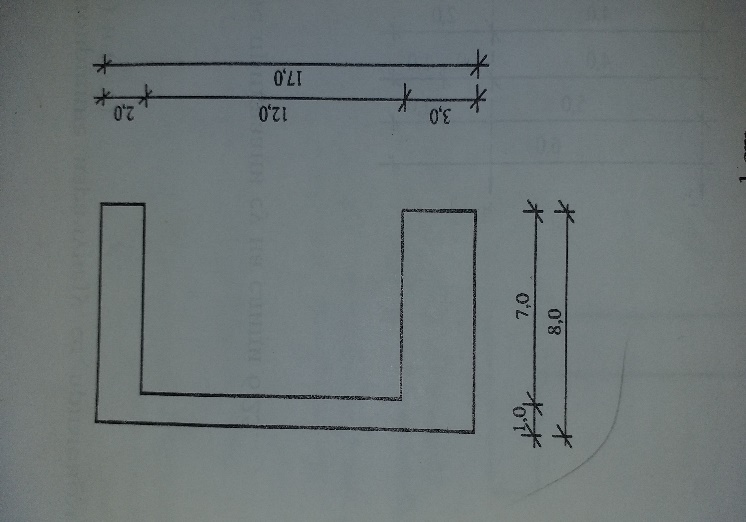 Površina se podijeli na tri osnovne površine, na tri pravougaonika i to kao na slici 2.Slika 2.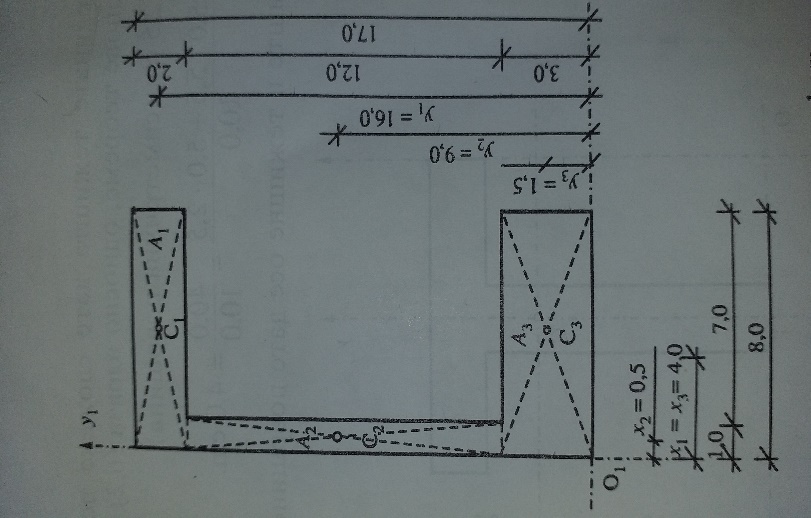 razmjera za dužinu UL = 1 cm /1 cmIzračunamo podijeljene površine  tri pravougaonika koje smo podijelili  na slici 2.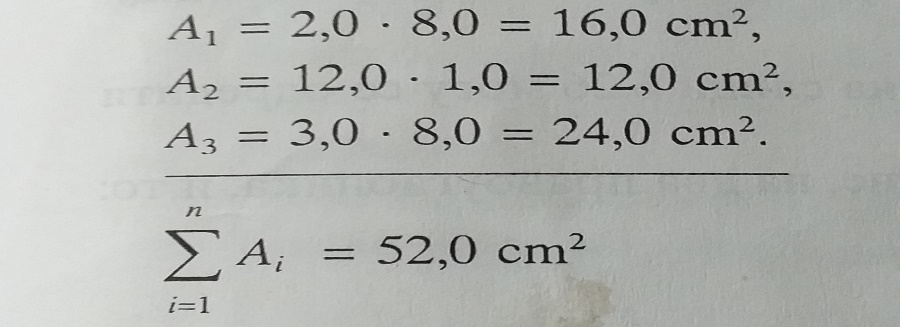 Koordinate osnovnih površina su : 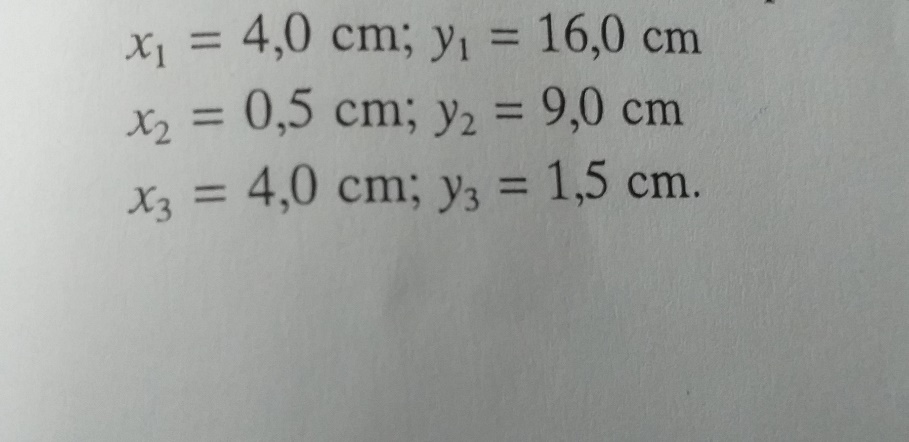 Izračunamo koordinate  date složene površine, kako slijedi: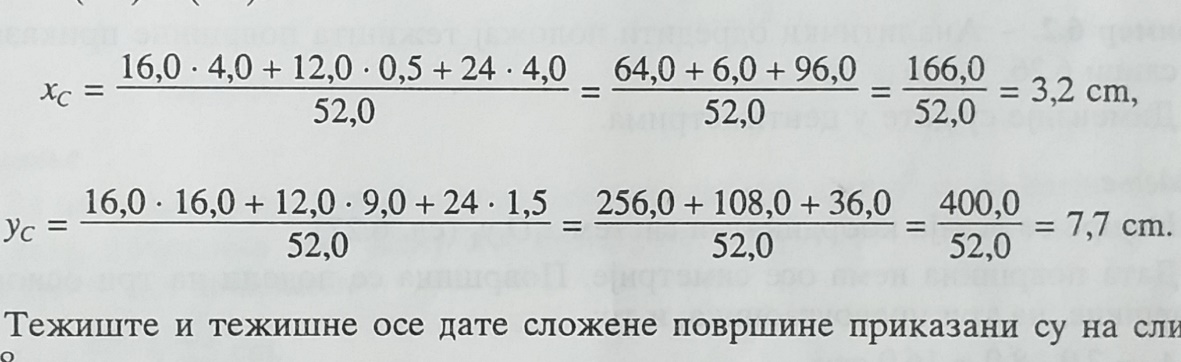 na slici 3 dato je težište tražene složene površine.Slika 3.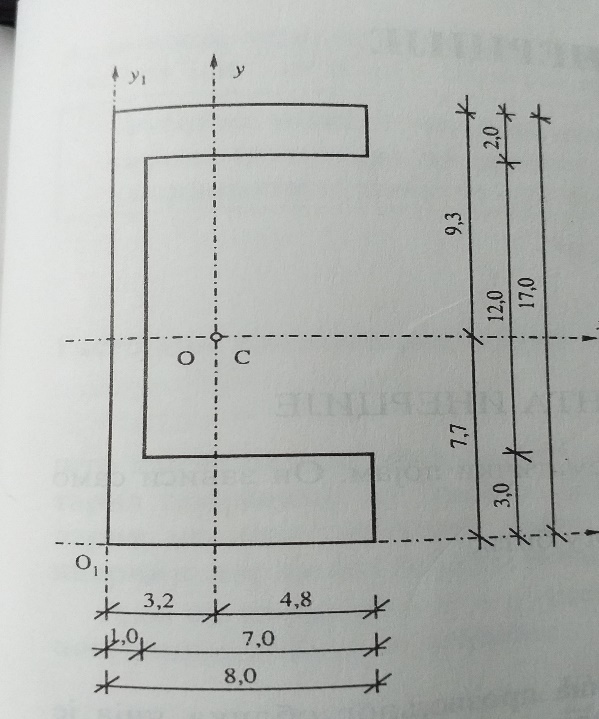 razmjera za dužinu UL = 1 cm /1 cmPITANJA UČENICIMA ZA DOMAĆI IZ PREDAVANE NASTAVNE JEDINICE : ELEMENTI NOSAČAKoji su osnovni elementi nosača ?Koliko svaki štap vezuje čvorova?Kako se nazivaju štapovi  koji prenose sile u pravcu svoje ose?Kako se nazivaju štapovi  koji prime i prenose sile proizvoljnog pravca?Kako se štapovi međusobno vezuju ? Na slici je dat koji oslonac :                    (                ležište)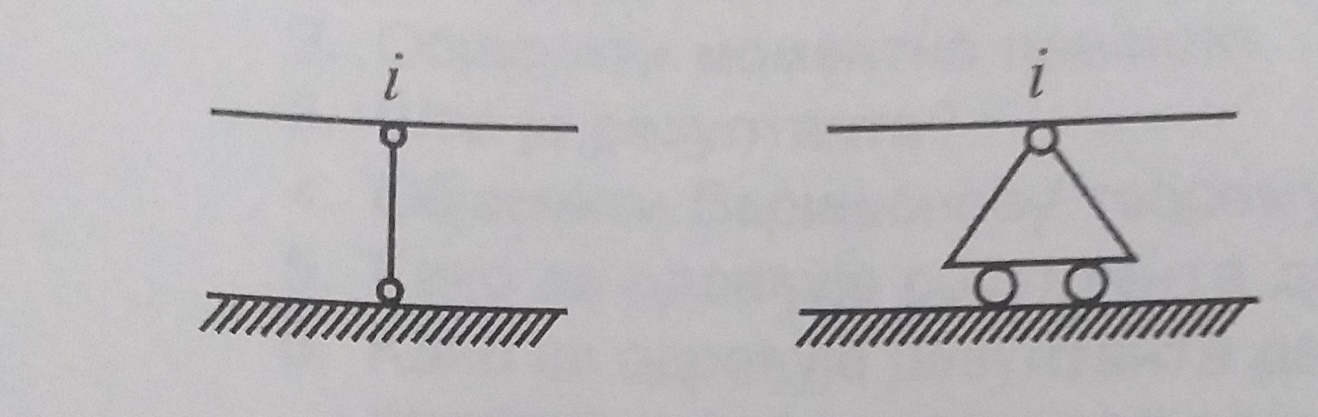 Na slici je dat koji oslonac :              (                           ležište)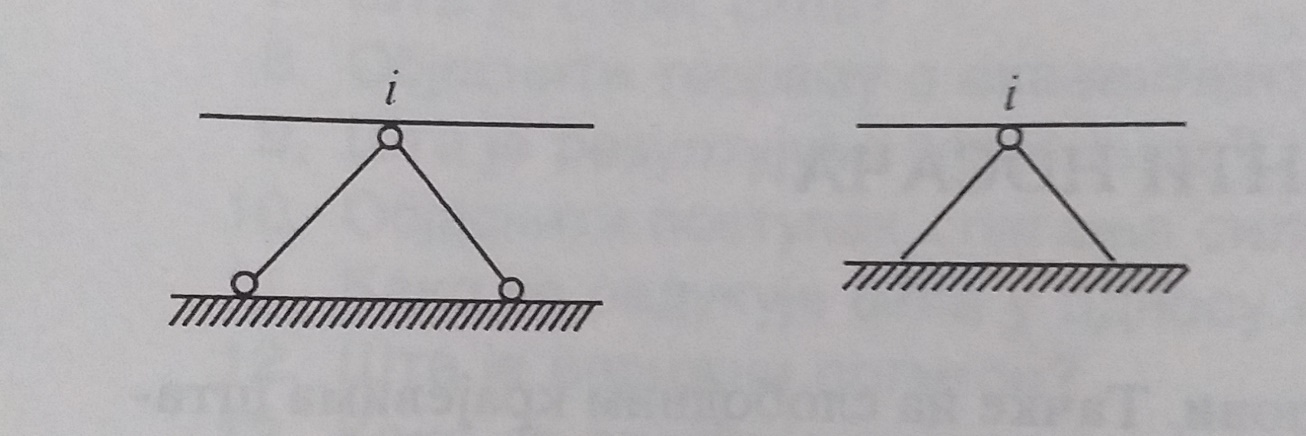 Koje je ovo ležište :       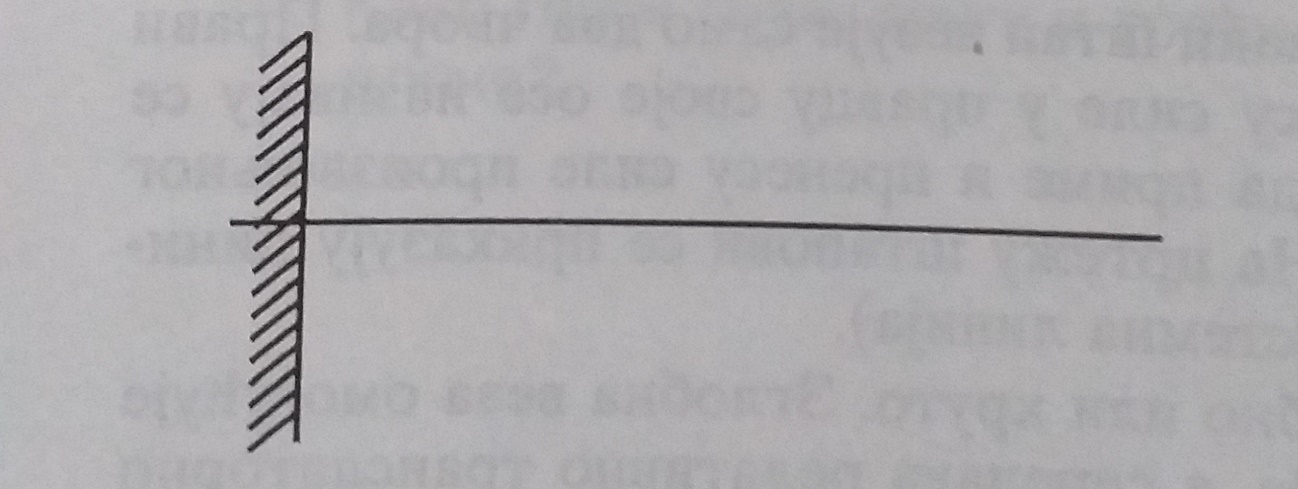 Koje sile djeluju na nosač? POJAM I VRSTE NOSAČANosač činisistem međusobno vezanih, oslonjenih i ukljiještenih štapova. Međutim ne može svaki takav sistem štapova da bude nosač. Da bi sistem štapova mogao da bude nosač, potrebno je da zadovolji određene uslove. Ti uslovi mogu biti definisani kao statički ili kinematički.Statički nosač je sistem štapova koji u granicama nosivosti materijala može da primi i prenese proizvoljne sile na podlogu.Kinematički nosač je sistem štapova koji u granicama elastičnosti materijala može da spriječi pomijeranje određenih tačaka međusobno i u odnosu na stalne tačke u prostoru. Prema geometriji nosači mogu da se podijele na :RavneProstorne Ravni nosači sastavljeni su od štapova čije  ose leže u jednoj ravni.Prostorni nosači sastavljeni su od štapova čije ose leže u više ravni u prostoru.Nosači koji se sastoje samo od prostih štapova zovu se rešetkasti nosači.Nosači koji se sastoje od greda ili od greda i prostih štapova nazivaju se puni nosači.Prema statičkom sistemu nosači se mogu podijeliti na :statički određene i statički neodređene nosače. Statički određeni nosači su nosači čije reakcije oslonaca mogu da se odrede iz uslova ravnoteže krute ploče. a) nosač tipa prosta greda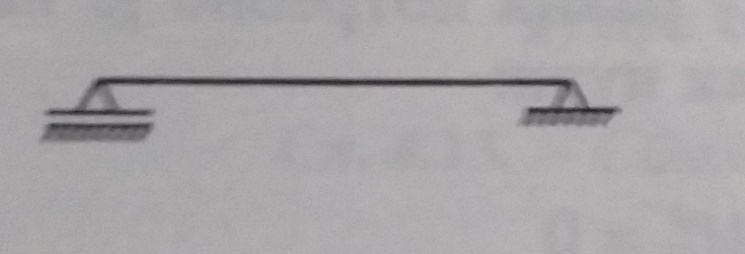  b) ramovski nosač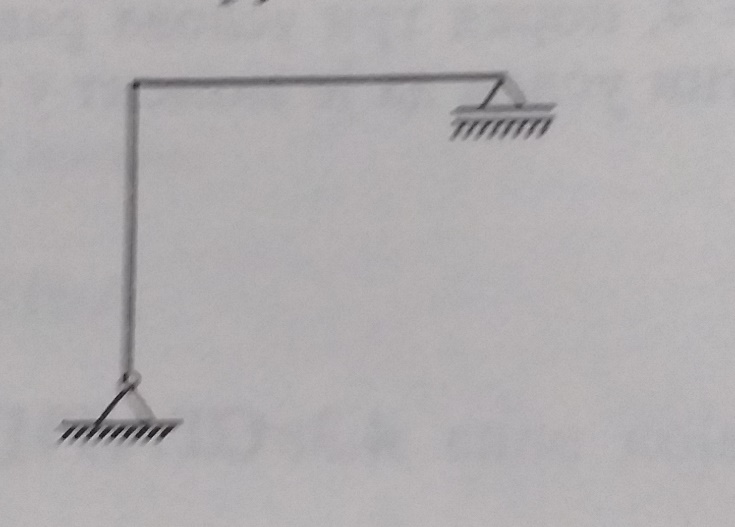   c) konzolni nosač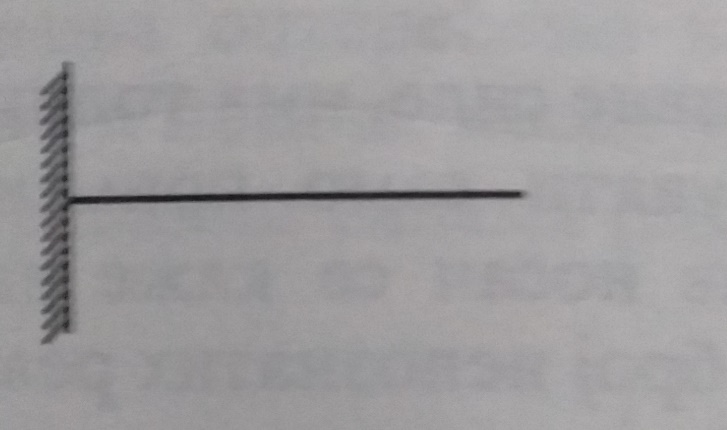  d) grda sa prepustom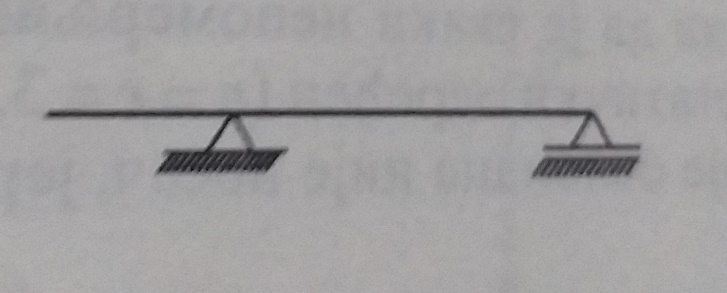 ŠKOLA:JU ''SREDNJA STRUČNA ŠKOLA''ROŽAJENASTAVNIK:TAHIROVIĆ IRFAN, dipl.inž.građ.RAZRED:II-8OBRAZOVNI PROGRAM KERAMIČAR BROJ ČASA:50PREDMET:STATIKA NASTAVNA JEDINICA:UTVRĐIVANJE  48 i 49 SADRŽAJ I TOK NASTAVNOG ČASAŠKOLA:JU ''SREDNJA STRUČNA ŠKOLA''ROŽAJENASTAVNIK:TAHIROVIĆ IRFAN, dipl.inž.građ.RAZRED:II-8OBRAZOVNI PROGRAM KERAMIČAR BROJ ČASA:51PREDMET:STATIKA NASTAVNA JEDINICA:POJAM I VRSTE NOSAČA SADRŽAJ I TOK NASTAVNOG ČASA